Bible Verse Map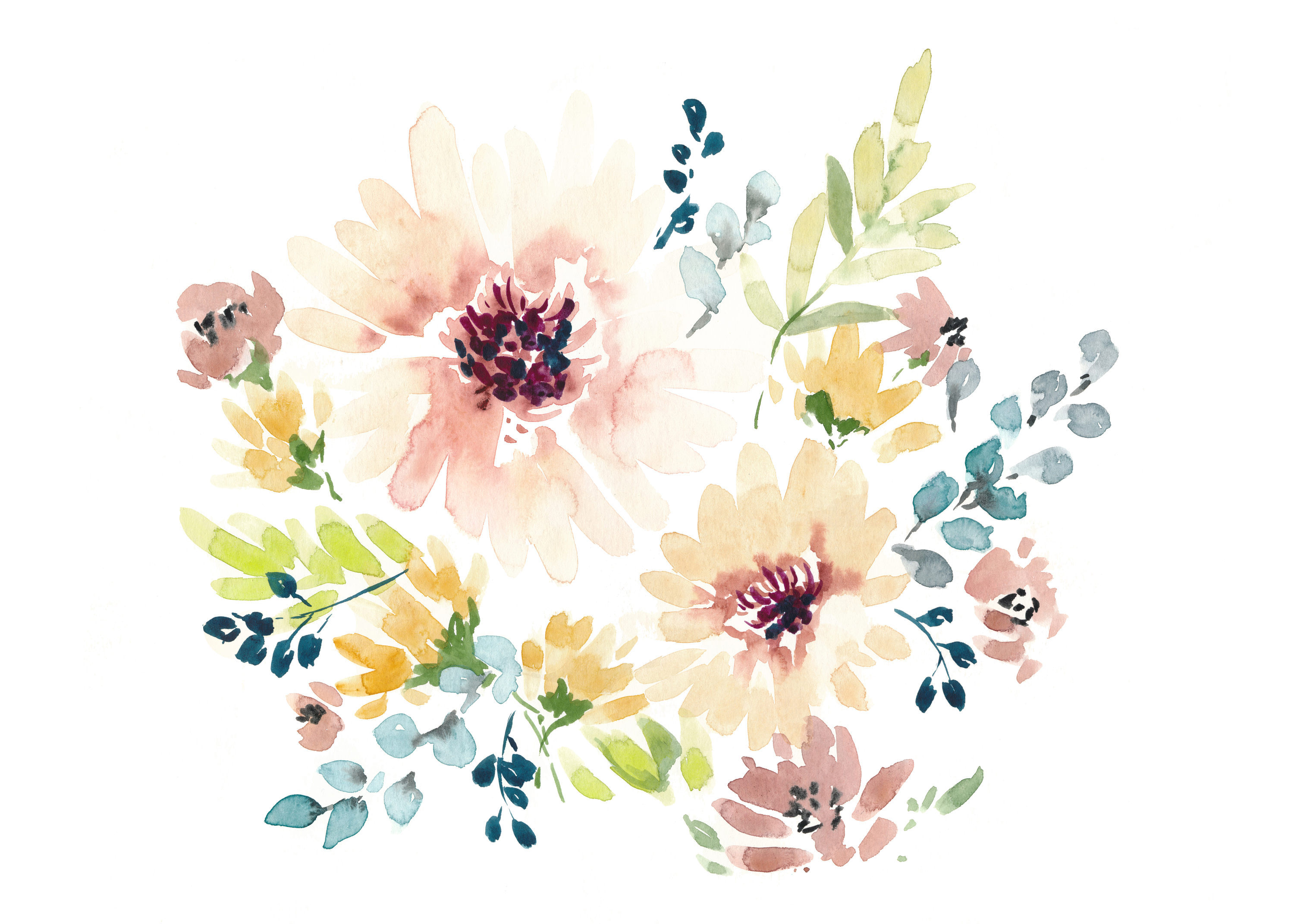 Verse___________________________________________________________________ ________________________________________________________________________________________________________________________________________________________________________________________________________________________Author__________________________________________________________________Translations & Paraphrases______________________________________________________________________________________________________________________________________________________________________________________________________________________________________________________________________________________Event/Theme of Passage_________________________________________________________________________________________________________________________________________________________________________________________________________________Meaning of Names & Places___________________________________________________________________________________________________________________________________________________________________________________________________________________________________________________________________________________________________________________________________________________________________Relationships_____________________________________________________________________________________________________________________________________________________________________________________________________________Occupations/Interests_____________________________________________________________________________________________________________________________Context (Who, what, where, when, how, why)____________________________________________________________________________________________________________________________________________________________________________________________________________________Key Words & Phrases_________________________________________________________________________________________________________________________________________________________________________________________________________________________________________________________________________________________________________________________________________________________________Cultural References_______________________________________________________________________________________________________________________________________________________________________________________________________________EGW Comments/References_____________________________________________________________________________________________________________________________________________________________________________________________________________________________________________________________________________________________________________________________________________________________________________________________________________________________Online Resources/Commentaries__________________________________________________________________________________________________________________________________________________________________________________________________________________________________________________________________________What does the verse/passage say to me? __________________________________________________________________________________________________________________________________________________________________________________________________________________________________________